АДМИНИСТРАЦИЯ АЛЕКСАНДРОВСКОГО СЕЛЬСОВЕТА САРАКТАШСКОГО РАЙОНА ОРЕНБУРГСКОЙ ОБЛАСТИП О С Т А Н О В Л Е Н И Е_________________________________________________________________________________________________________14.09.2020	                         с. Вторая Александровка                                №  51-пО создании аукционной комиссии по продаже земельных участков или прав на заключение договоров аренды земельных участков, находящихся в муниципальной собственности муниципального образования Александровский сельсовет Саракташского района Оренбургской областиВ соответствии с Федеральным законом № 131-ФЗ от 06.10.2003 г. «Об общих принципах организации местного самоуправления в Российской Федерации», руководствуясь Земельным кодексом РФ, Уставом муниципального образования муниципального образования Александровский сельсовет Саракташского района Оренбургской области Утвердить:1) положение об аукционной комиссии по продаже земельных участков или прав на заключение договоров аренды земельных участков, находящихся в муниципальной собственности муниципального образования Александровский сельсовет Саракташского района Оренбургской области согласно приложению №1.2) состав аукционной комиссии по продаже земельных участков или прав на заключение договоров аренды земельных участков, находящихся в муниципальной собственности муниципального образования муниципального образования Александровский сельсовет Саракташского района Оренбургской области согласно приложению №2.3) положение об организации и проведении торгов по продаже находящихся в муниципальной собственности земельных участков или права на заключение договоров аренды таких земельных участков согласно приложению № 3.2. Постановление администрации от 20.05.2020 г № 35- п «О создании аукционной комиссии по продаже земельных участков  или прав на заключе-ние договоров аренды земельных участков, находящихся в муниципальной собственности  муниципального образования Александровский сельсовет Саракташского района Оренбургской области», считать утратившим силу.3.	Настоящее постановление вступает в силу после обнародования на территории муниципального образования и подлежит размещению на официальном сайте администрации муниципального образования Александровский сельсовет Саракташского района Оренбургской области.4. Контроль за исполнением настоящего постановления оставляю за собой.Врио главыАлександровского сельсовета                                                Е.А.ЮдинаРазослано: прокуратуре района, администрации Саракташского района, официальный сайт, в дело.Приложение № 1к постановлению администрацииАлександровского сельсоветаот 14.09.2020 № 351-пПОЛОЖЕНИЕОб аукционной комиссии по продаже земельных участков или прав на заключение договоров аренды земельных участков, находящихся в муниципальной собственности муниципального образования Александровский сельсовет Саракташского района Оренбургской областиI. Общие положения1.1. Аукционная комиссия по продаже земельных участков или прав на заключение договоров аренды земельных участков, находящихся в муниципальной собственности муниципального образования муниципального образования Александровский сельсовет Саракташского района Оренбургской области (далее – Комиссия) является коллегиальным, постоянно действующим органом, созданным при местной администрации муниципального образования муниципального образования Александровский сельсовет Саракташского района Оренбургской области с целью организации и проведения аукционов по продаже земельных участков и аукционов на право заключения договоров аренды земельных участков, находящихся в муниципальной собственности муниципального образования муниципального образования Александровский сельсовет Саракташского района Оренбургской области.1.2. Комиссия в своей деятельности руководствуется Гражданским кодексом Российской Федерации, Земельным кодексом Российской Федерации, и иными нормативными правовыми актами Российской Федерации и Оренбургской области, а так же настоящим Положением.1.3. В случае если организатором аукциона выступает специализированная организация, действующая на основании договора с уполномоченным органом, осуществление функций комиссии выполняет вышеуказанная специализированная организация.II. Задачи и функции Комиссии2.1.Основной задачей Комиссии является организация аукционов по продаже земельных участков и аукционов на право заключения договоров аренды земельных участков, находящихся в муниципальной собственности муниципального образования муниципального образования Александровский сельсовет Саракташского района Оренбургской области с соблюдением принципов гласности, единства требований и создания равных конкурентных условий среди претендентов.2.2. В целях осуществления своей задачи Комиссия выполняет следующие функции:рассматривает принятые секретарём Комиссии от претендентов заявки с прилагаемыми к ним документами и определяет их соответствие требованиям законодательства;принимает решение о допуске претендентов к участию в аукционе;уведомляет претендентов об отказе в допуске к участию в аукционе;определяет победителя торгов, оформляет и подписывает протокол об итогах аукциона;осуществляет иные функции по вопросам организации и проведения аукционов в пределах своей компетенции.2.3. Комиссия осуществляет следующие полномочия:общее руководство и координацию проведения аукционов;принимает решение об отказе в допуске к участию в аукционе заявителей или о допуске к участию в аукционе, и уведомляет заявителей о принятом решении;определяет победителя аукциона;ведет протоколы заседаний Комиссии.2.4. Комиссия рассматривает заявки и документы заявителей, устанавливает факт поступления от заявителей задатков на основании выписки с соответствующего счета. По результатам рассмотрения документов Комиссия принимает решение о признании заявителей участниками аукциона или об отказе в допуске заявителей к участию в аукционе, которое отражается в протоколе рассмотрения заявок на участие в аукционе. В протоколе рассмотрения заявок на участие в аукционе указываются сведения о заявителях, допущенных к участию в аукционе и признанных участниками аукциона, датах подачи заявок, внесенных задатках, а также сведения о заявителях, не допущенных к участию в аукционе, с указанием причин отказа в допуске к участию в нем.2.5. Комиссия отказывает заявителям в их допуске к участию в аукционе по следующим основаниям:непредставление необходимых для участия в аукционе документов или представление недостоверных сведений;не поступление задатка на дату рассмотрения заявок на участие в аукционе;подача заявки на участие в аукционе лицом, которое в соответствии с Земельным кодексом Российской Федерации и другими федеральными законами не имеет права быть участником конкретного аукциона, покупателем земельного участка или приобрести земельный участок в аренду;наличие сведений о заявителе, об учредителях (участниках), о членах коллегиальных исполнительных органов заявителя, лицах, исполняющих функции единоличного исполнительного органа заявителя, являющегося юридическим лицом, в предусмотренном настоящей статьей реестре недобросовестных участников аукциона.2.6. Заявителям, признанным участниками аукциона, и заявителям, не допущенным к участию в аукционе, Комиссия направляет уведомления о принятых в отношении них решениях не позднее дня, следующего после дня подписания протокола, указанного в пункте 9 статьи 39.12 Земельного кодекса Российской Федерации.III. Порядок формирования Комиссии3.1. Комиссия является коллегиальным органом.3.2. В состав комиссии входят председатель комиссии, секретарь комиссии и члены комиссии - представители администрации муниципального образования Александровский сельсовет,  депутаты Совета депутатов сельсовета3.3. Из состава Комиссии назначается председатель Комиссии, заместитель председателя, секретарь Комиссии.3.4. Состав Комиссии утверждается постановлением администрации.3.5. Комиссию возглавляет председатель Комиссии, который:осуществляет общее руководство работой Комиссии;организует работу Комиссии;открывает аукцион, объявляет состав Комиссии и предоставляет слово аукционисту;объявляет победителя аукциона;утверждает протоколы Комиссии;принимает решения по общим вопросам деятельности Комиссии;обеспечивает конфиденциальность информации, связанной с деятельностью Комиссии.3.6. Заместитель председателя Комиссии исполняет полномочия председателя Комиссии в его отсутствие.3.7. Секретарь Комиссии:извещает лиц, входящих в состав Комиссии, о времени и месте проведения заседаний;ведет протоколы заседаний Комиссии и передает их на подпись членам Комиссии, принимавшим участие в заседании Комиссии, и председателю;выполняет поручения председателя по другим вопросам, связанным с деятельностью Комиссии, а также осуществляет иные организационные действия.3.8. В случае отсутствия секретаря для проведения Комиссии выбирается секретарь из числа присутствующих на заседании членов Комиссии.3.9. Аукцион ведет аукционист. Комиссия может назначать аукциониста не из своего состава3.10. В состав Комиссии должно входить не менее 5 членов Комиссии, включая председателя Комиссии. Члены комиссии не вправе делегировать свои полномочия иным лицам.3.11. Основной формой работы Комиссии является заседание, которое проводится по мере необходимости и считается правомочным, если на ее заседании присутствует две трети ее состава.Решения комиссии принимаются простым большинством голосов членов комиссии, присутствующих на заседании, путем открытого голосования. При равенстве голосов «за» и «против» председатель комиссии (при его отсутствии – заместитель председателя) имеет право решающего голоса.3.12. Члены Комиссии имеют право выражать особое мнение по рассматриваемым вопросам, которое заносится в протокол или приобщается к протоколу в письменной форме.3.13. Решения Комиссии оформляются протоколами.3.14. Протокол о результатах аукциона является основанием для заключения с победителем торгов договора купли-продажи или аренды земельного участка, за исключение случаев, предусмотренных пунктами 13, 14 статьи 39.12 Земельного кодекса Российской Федерации.IV. Права и обязанности Комиссии.4.1. Комиссия имеет право:проверять документы и материалы, представленные заявителями, участниками аукциона в соответствии с требованиями, установленными извещением о проведении аукциона и действующим законодательством, достоверность сведений, содержащихся в этих документах и материалах;привлекать к своей работе независимых экспертов.признать аукцион несостоявшимся;объявить о проведении повторного аукциона в случае, если аукцион был признан несостоявшимся и лицо, подавшее единственную заявку на участие в аукционе, заявитель, признанный единственным участником аукциона, или единственный принявший участие в аукционе его участник в течение тридцати дней со дня направления им проекта договора купли-продажи или проекта договора аренды земельного участка, а в случае, предусмотренном пунктом 24 статьи 39.12 Земельного кодекса Российской Федерации, также проекта договора о комплексном освоении территории, не подписали и не представили в уполномоченный орган указанные договоры (при наличии указанных лиц). При этом условия повторного аукциона могут быть изменены.4.2. Комиссия обязана:не разглашать сведения, имеющие служебный или конфиденциальный характер;информировать заинтересованных физических и юридических лиц о принятых решениях, в случаях и порядке, предусмотренных Земельным кодексом Российской Федерации;оформлять решения Комиссии протоколами.V. Порядок проведения заседаний Комиссии5.1. Секретарь Комиссии или другой уполномоченный председателем член Комиссии не позднее, чем за 2 дня до дня проведения заседания Комиссии, уведомляет членов Комиссии о дне, времени и месте проведения заседания Комиссии.5.2. Заседания Комиссии открываются и закрываются председателем (заместителем председателя в отсутствие председателя).VI. Ответственность членов Комиссии6.1. Члены Комиссии, признанные виновными в нарушении законодательства Российской Федерации и (или) иных нормативных правовых актов Российской Федерации, настоящего Положения, несут ответственность в соответствии с законодательством Российской Федерации.6.2. Член Комиссии, допустивший нарушение законодательства Российской Федерации и (или) иных нормативных правовых актов Российской Федерации, Положения о Комиссии, может быть исключен из Комиссии постановлением местной администрации.6.3. Члены Комиссии не вправе распространять сведения, составляющие служебную или коммерческую тайну, ставшие известными им в ходе организации и проведения аукционов. Приложение № 2к постановлению администрацииАлександровского сельсоветаот 14.09.2020 № 51-пСостав аукционной комиссии по продаже земельных участков или прав на заключение договоров аренды земельных участков, находящихся в муниципальной собственности муниципального образования Александровский сельсовет Саракташского района Оренбургской областиПредседатель комиссии:Юдина Елена Александровна- Врио главы администрации муниципального образования Александровский сельсовет Саракташского района Оренбургской областиЗаместитель председателя комиссии:Сулимов Андрей Владимирович – депутат Совета депутатов сельсоветаЧлены комиссии:	                            Черницова Вера Михайловна– директор ДКСевостьянова Надежда Ивановна– депутат Совета депутатов сельсоветаСекретарь комиссии:  Кажикова Надежда Николаевна - депутат Совета депутатов сельсоветаПриложение № 3к постановлению администрацииАлександровского сельсоветаот 14.09.2020 № 51-пПОЛОЖЕНИЕоб организации и проведении торгов (аукционов) по продаже земельных участков или на право заключения договоров аренды земельных участковОбщие положения1.1. Положение определяет порядок организации и проведения торгов по продаже находящихся в муниципальной собственности земельных участков, или права на заключение договоров аренды таких земельных участков, находящихся в муниципальной собственности земельных участков.1.2. При проведении торгов организатором торгов является администрация муниципального образования Александровский сельсовет Саракташского района Оренбургской области. Организатором аукциона вправе выступить уполномоченный орган или специализированная организация, действующая на основании договора с уполномоченным органом.1.3. Аукцион является открытым по составу участников, за исключением случаев, предусмотренных пунктом 10 статьи 39.11. Земельного кодекса РФ.1.4. Начальная цена предмета аукциона на право заключения договора аренды земельного участка устанавливается по выбору уполномоченного органа в размере ежегодной арендной платы, определенной по результатам рыночной оценки в соответствии с Федеральным законом «Об оценочной деятельности в Российской Федерации», или в размере не менее полутора процентов кадастровой стоимости такого земельного участка, если результаты государственной кадастровой оценки утверждены не ранее чем за пять лет до даты принятия решения о проведении аукциона, за исключением случая, предусмотренного пунктом 15 статьи 39.11. Земельного кодекса.В случае проведения аукциона на право заключения договора аренды земельного участка для комплексного освоения территории или ведения дачного хозяйства (за исключением случая проведения аукциона в соответствии с пунктом 7 статьи 39.18. Земельного кодекса РФ) начальной ценой предмета аукциона на право заключения договора аренды такого земельного участка является размер первого арендного платежа, определенный по результатам рыночной оценки в соответствии с Федеральным законом «Об оценочной деятельности в Российской Федерации».«Шаг аукциона» устанавливается в пределах трех процентов начальной цены предмета аукциона.1.5. Аукцион по продаже земельных участков из земель, находящихся в муниципальной собственности, для его комплексного освоения  является открытым по составу участников и по форме подачи заявок.В качестве продавца земельного участка  выступает Администрация муниципального образования Александровский сельсовет Саракташского района Оренбургской области.1.6. Начальной ценой предмета аукциона по продаже земельного участка является рыночная стоимость такого земельного участка, определенная в соответствии с Федеральным законом от 29 июля 1998 года № 135-ФЗ «Об оценочной деятельности в Российской Федерации» (далее — Федеральный закон «Об оценочной деятельности в Российской Федерации»), или кадастровая стоимость такого земельного участка, если результаты государственной кадастровой оценки утверждены не ранее чем за пять лет до даты принятия решения о проведении аукциона.1.6. Задаток для участия в торгах определяется не менее 10 процентов начальной цены земельного участка или начального размера арендной платы.1.7. Извещение о проведении торгов публикуется на официальном сайте администрации муниципального образования Александровский сельсовет Саракташского района Оренбургской области в сети Интернет, на сайте торгов Российской Федерации torgi.gov.ru не менее чем за 30 дней до даты проведения аукциона.Извещение о проведении аукциона должно содержать сведения:1) об организаторе аукциона;2) об уполномоченном органе и о реквизитах решения о проведении аукциона;3) о месте, дате, времени и порядке проведения аукциона;4) о предмете аукциона (в том числе о местоположении, площади и кадастровом номере земельного участка), правах на земельный участок, об ограничениях этих прав, о разрешенном использовании и принадлежности земельного участка к определенной категории земель, а также о максимально и (или) минимально допустимых параметрах разрешенного строительства объекта капитального строительства (за исключением случаев, если в соответствии с основным видом разрешенного использования земельного участка не предусматривается строительство здания, сооружения), о технических условиях подключения (технологического присоединения) объекта капитального строительства к сетям инженерно-технического обеспечения, предусматривающих предельную свободную мощность существующих сетей, максимальную нагрузку и сроки подключения объекта капитального строительства к сетям инженерно-технического обеспечения, о сроке действия технических условий, о плате за подключение (технологическое присоединение) на дату опубликования указанного извещения (за исключением случаев, если в соответствии с основным видом разрешенного использования земельного участка не предусматривается строительство здания, сооружения, и случаев проведения аукциона на право заключения договора аренды земельного участка для комплексного освоения территории или ведения дачного хозяйства);5) о начальной цене предмета аукциона;6) о «шаге аукциона»;7) о форме заявки на участие в аукционе, порядке ее приема, об адресе места ее приема, о дате и времени начала и окончания приема заявок на участие в аукционе;8) о размере задатка, порядке его внесения участниками аукциона и возврата им задатка, банковских реквизитах счета для перечисления задатка;9) о сроке аренды земельного участка в случае проведения аукциона на право заключения договора аренды земельного участка. При этом срок аренды такого земельного участка устанавливается с учетом ограничений, предусмотренных пунктами 8 и 9 статьи 39.8. Земельного кодекса РФ;10)  о размере ежегодной арендной платы при предоставлении земельного участка юридическому лицу в аренду для комплексного освоения территории или ведения дачного хозяйства, за исключением первого арендного платежа, размер которого определяется по результатам аукциона на право заключения договора аренды земельного участка для комплексного освоения территории или ведения дачного хозяйства. При этом размер ежегодной арендной платы, если предметом аукциона является размер первого арендного платежа, определяется в порядке, установленном для определения арендной платы за земельные участки, находящиеся в государственной или муниципальной собственности, без проведения торгов.Обязательным приложением к размещенному на официальном сайте извещению о проведение аукциона является проект договора купли-продажи или проект договора аренды земельного участка.Обязательным приложением к размещенному на официальном сайте извещению о проведении аукциона на право заключения договора аренды земельного участка для комплексного освоения территории является проект договора о комплексном освоении территории, подготовленный в соответствии с Градостроительным кодексом Российской Федерации.1.8. Уполномоченный орган принимает решение об отказе в проведении аукциона в случае выявления обстоятельств, предусмотренных пунктом 8 статьи 39.11. Земельного кодекса. Извещение об отказе в проведении аукциона размещается на официальном сайте организатором аукциона в течение трех дней со дня принятия данного решения. Организатор аукциона в течение трех дней со дня принятия решения об отказе в проведении аукциона обязан известить участников аукциона об отказе в проведении аукциона и возвратить его участникам внесенные задатки.1.9. Победителем аукциона признается участник аукциона, предложивший наибольшую цену за земельный участок или наибольший размер ежегодной арендной платы за земельный участок.1.10. Победителем аукциона на право заключения договора аренды земельного участка для комплексного освоения территории или ведения дачного хозяйства (за исключением случаев проведения аукциона в соответствии с пунктом 7 статьи 39.18 настоящего Кодекса) признается участник аукциона, предложивший наибольший размер первого арендного платежа.1.11. В течение трех рабочих дней со дня подписания протокола о результатах аукциона организатор аукциона обязан возвратить задатки лицам, участвовавшим в аукционе, но не победившим в нем.Условия участия в торгах2.1. Для участия в аукционе заявители представляют в установленный в извещении о проведение аукциона срок следующие документы:1) заявка на участие в аукционе по установленной в извещении о проведении аукциона форме с указанием банковских реквизитов счета для возврата задатка (приложение 4);2) копии документов, удостоверяющих личность заявителя (для граждан);3) надлежащим образом, заверенный перевод на русский язык документов о государственной регистрации юридического лица в соответствии с законодательством иностранного государства в случае, если заявителем является иностранное юридическое лицо;4) документы, подтверждающие внесение задатка.Организатор аукциона не вправе требовать представление иных документов, за исключением документов, указанных в пункте 2.1. настоящего Положения. Организатор аукциона в отношении заявителей — юридических лиц и индивидуальных предпринимателей запрашивает сведения, подтверждающие факт внесения сведений о заявителе в единый государственный реестр юридических лиц (для юридических лиц) или единый государственный реестр индивидуальных предпринимателей (для индивидуальных предпринимателей), в федеральном органе исполнительной власти, осуществляющем государственную регистрацию юридических лиц, физических лиц в качестве индивидуальных предпринимателей и крестьянских (фермерских) хозяйств.Заявка и опись представленных документов составляются в 2 экземплярах, один из которых остается у организатора торгов, другой — у претендента.Один претендент имеет право подать только одну заявку на участие в торгах.Юридическое лицо вправе дополнительно приложить к заявке нотариально заверенные копии учредительных документов и свидетельства о государственной регистрации юридического лица, а также выписку из решения уполномоченного органа юридического лица о совершении сделки (если это необходимо в соответствии с учредительными документами претендента и законодательством государства, в котором зарегистрирован претендент).Заявка с прилагаемыми к ней документами регистрируется организатором торгов в журнале приема заявок с присвоением каждой заявке номера и с указанием даты и времени подачи документов. На каждом экземпляре документов организатором торгов делается отметка о принятии заявки с указанием номера, даты и времени подачи документов.2.2. Заявка, поступившая по истечении срока ее приема, вместе с документами по описи, на которой делается отметка об отказе в принятии документов с указанием причины отказа, возвращается в день ее поступления претенденту или его уполномоченному представителю под расписку.2.3. Заявитель имеет право отозвать принятую организатором аукциона заявку на участие в аукционе до дня окончания срока приема заявок, уведомив об этом в письменной форме организатора аукциона. Организатор аукциона обязан возвратить заявителю внесенный им задаток в течение трех рабочих дней со дня поступления уведомления об отзыве заявки. В случае отзыва заявки заявителем позднее дня окончания срока приема заявок задаток возвращается в порядке, установленном для участников аукциона.2.4. Для участия в торгах претендент вносит задаток на указанный в извещении о проведении торгов счет (счета) организатора торгов. Документом, подтверждающим поступление задатка на счет (счета) организатора торгов, является выписка (выписки) со счета (счетов) организатора торгов.2.5. Заявитель не допускается к участию в аукционе в следующих случаях:1) непредставление необходимых для участия в аукционе документов или представление недостоверных сведений;2) не поступление задатка на дату рассмотрения заявок на участие в аукционе;3) подача заявки на участие в аукционе лицом, которое в соответствии с настоящим Кодексом и другими федеральными законами не имеет права быть участником конкретного аукциона, покупателем земельного участка или приобрести земельный участок в аренду;4) наличие сведений о заявителе, об учредителях (участниках), о членах коллегиальных исполнительных органов заявителя, лицах, исполняющих функции единоличного исполнительного органа заявителя, являющегося юридическим лицом, в предусмотренном настоящей статьей реестре недобросовестных участников аукциона.2.6. Организатор аукциона ведет протокол рассмотрения заявок на участие в аукционе, который должен содержать сведения о заявителях, допущенных к участию в аукционе и признанных участниками аукциона, датах подачи заявок, внесенных задатках, а также сведения о заявителях, не допущенных к участию в аукционе, с указанием причин отказа в допуске к участию в нем. Заявитель, признанный участником аукциона, становится участником аукциона с даты подписания организатором аукциона протокола рассмотрения заявок. Протокол рассмотрения заявок на участие в аукционе подписывается организатором аукциона не позднее чем в течение одного дня со дня их рассмотрения и размещается на официальном сайте не позднее чем на следующий день после дня подписания протокола. Заявителям, признанным участниками аукциона, и заявителям, не допущенным к участию в аукционе, организатор аукциона направляет уведомления о принятых в отношении них решениях не позднее дня, следующего после дня подписания протокола рассмотрения заявок.2.7. Организатор аукциона обязан вернуть заявителю, не допущенному к участию в аукционе, внесенный им задаток в течение трех рабочих дней со дня оформления протокола приема заявок на участие в аукционе.2.8. Претенденты, признанные участниками торгов, и претенденты, не допущенные к участию в торгах, уведомляются о принятом решении не позднее следующего рабочего дня с даты оформления данного решения протоколом путем вручения им под расписку соответствующего уведомления либо направления такого уведомления по почте заказным письмом.2.9. Претендент приобретает статус участника торгов с момента оформления организатором торгов протокола о признании претендентов участниками торгов.Порядок проведения торгов3.1. Торги проводятся в указанном в извещении о проведении торгов месте, в соответствующие день и час.3.2. Аукцион, открытый по форме подачи предложений о цене или размере арендной платы, проводится в следующем порядке:а) аукцион ведет аукционист, назначаемый организатором торгов;б) аукцион начинается с оглашения аукционистом наименования, основных характеристик и начальной цены земельного участка или начального размера арендной платы, «шага аукциона» и порядка проведения аукциона.в) участникам аукциона выдаются пронумерованные билеты, которые они поднимают после оглашения аукционистом начальной цены или начального размера арендной платы и каждой очередной цены, или размера арендной платы в случае, если готовы купить земельный участок или заключить договор аренды в соответствии с этой ценой или размером арендной платы;г) каждую последующую цену или размер арендной платы аукционист назначает путем увеличения текущей цены или размера арендной платы на «шаг аукциона». После объявления очередной цены или размера арендной платы аукционист называет номер билета участника аукциона, который первым поднял билет, и указывает на этого участника аукциона. Затем аукционист объявляет следующую цену или размер арендной платы в соответствии с «шагом аукциона»;д) при отсутствии участников аукциона, готовых купить земельный участок или заключить договор аренды в соответствии с названной аукционистом ценой или размером арендной платы, аукционист повторяет эту цену или размер арендной платы 3 раза. Если после троекратного объявления очередной цены или размера арендной платы ни один из участников аукциона не поднял билет, аукцион завершается. Победителем аукциона признается тот участник аукциона, номер билета которого был назван аукционистом последним;е) по завершении аукциона аукционист объявляет о продаже земельного участка или права на заключение договора его аренды, называет цену проданного земельного участка или размер арендной платы и номер билета победителя аукциона.3.3. Конкурс или аукцион, закрытый по форме подачи предложений о цене или размере арендной платы, проводится в следующем порядке:а) организатор торгов принимает предложения от участников торгов, которые пожелали представить их непосредственно перед началом проведения торгов. Организатор торгов разъясняет участникам торгов их право на представление других предложений непосредственно до начала проведения торгов. На торгах рассматривается предложение, которое участник торгов подал последним;б) перед вскрытием запечатанных конвертов с предложениями в установленные в извещении о проведении торгов день и час организатор торгов проверяет их целость, что фиксируется в протоколе о результатах торгов.При вскрытии конвертов и оглашении предложений, помимо участника торгов, предложение которого рассматривается, могут присутствовать остальные участники торгов или их представители, имеющие доверенность, а также с разрешения организатора торгов — представители средств массовой информации.Предложения должны быть изложены на русском языке и подписаны участником торгов (его представителем). Цена или размер арендной платы указывается числом и прописью. В случае, если числом и прописью указаны разные цены или размеры арендной платы, организатор торгов принимает во внимание цену или размер арендной платы, указанные прописью. Предложения, содержащие цену или размер арендной платы ниже начальных, не рассматриваются;в) победителем конкурса признается участник торгов, предложивший наибольшую цену или наибольший размер арендной платы при условии выполнения таким победителем условий конкурса, а победителем аукциона, закрытого по форме подачи предложений о цене или размере арендной платы, — участник торгов, предложивший наибольшую цену или наибольший размер арендной платы.При равенстве предложений победителем признается тот участник торгов, чья заявка была подана раньше;г) организатор торгов объявляет о принятом решении в месте и в день проведения торгов, а также письменно извещает в 5-дневный срок всех участников торгов о принятом решении. Оформление результатов торгов4.1. Результаты аукциона оформляются протоколом, который составляет организатор аукциона. Протокол о результатах аукциона составляется в двух экземплярах, один из которых передается победителю аукциона, а второй остается у организатора аукциона. В протоколе указываются:1) сведения о месте, дате и времени проведения аукциона;2) предмет аукциона, в том числе сведения о местоположении и площади земельного участка;3) сведения об участниках аукциона, о начальной цене предмета аукциона, последнем и предпоследнем предложениях о цене предмета аукциона;4) наименование и место нахождения (для юридического лица), фамилия, имя и (при наличии) отчество, место жительства (для гражданина) победителя аукциона и иного участника аукциона, который сделал предпоследнее предложение о цене предмета аукциона;5) сведения о последнем предложении о цене предмета аукциона (цена приобретаемого в собственность земельного участка, размер ежегодной арендной платы или размер первого арендного платежа).Протокол о результатах аукциона размещается на официальном сайте в течение одного рабочего дня со дня подписания данного протокола.4.2. Уполномоченный орган направляет победителю аукциона или единственному принявшему участие в аукционе его участнику три экземпляра подписанного проекта договора купли-продажи или проекта договора аренды земельного участка в десятидневный срок со дня составления протокола о результатах аукциона. При этом договор купли-продажи земельного участка заключается по цене, предложенной победителем аукциона, или в случае заключения указанного договора с единственным принявшим участие в аукционе его участником по начальной цене предмета аукциона, а размер ежегодной арендной платы или размер первого арендного платежа по договору аренды земельного участка определяется в размере, предложенном победителем аукциона, или в случае заключения указанного договора с единственным принявшим участие в аукционе его участником устанавливается в размере, равном начальной цене предмета аукциона. Не допускается заключение указанных договоров ранее чем через десять дней со дня размещения информации о результатах аукциона на официальном сайте.4.3. Задаток, внесенный лицом, признанным победителем аукциона, задаток, внесенный иным лицом, с которым договор купли-продажи или договор аренды земельного участка заключается в соответствии с пунктом 13, 14 или 20 статьи 39.12. Земельного кодекса РФ, засчитываются в оплату приобретаемого земельного участка или в счет арендной платы за него. Задатки, внесенные этими лицами, не заключившими в установленном настоящей статьей порядке договора купли-продажи или договора аренды земельного участка вследствие уклонения от заключения указанных договоров, не возвращаются.4.4. Последствия уклонения победителя торгов, а также организатора торгов от подписания протокола, а также от заключения договора определяются в соответствии с гражданским законодательством Российской Федерации.Признание торгов несостоявшимися5.1 Аукцион по каждому выставленному предмету торгов признаётся несостоявшимися в случае, если:а) по окончании срока подачи заявок на участие в аукционе подана только одна заявка на участие в аукционе или не подано ни одной заявки на участие в аукционеа) в аукционе участвовал только один участник или при проведении аукциона не присутствовал ни один из участников аукциона;б) в случае, если после троекратного объявления предложения о начальной цене предмета аукциона не поступило ни одного предложения о цене предмета аукциона, которое предусматривало бы более высокую цену предмета аукциона;в) ни один из участников торгов при проведении конкурса или аукциона, закрытого по форме подачи предложений о цене или размере арендной платы, в соответствии с решением организатора торгов не был признан победителем;г) на основании результатов рассмотрения заявок на участие в аукционе принято решение об отказе в допуске к участию в аукционе всех заявителей или о допуске к участию в аукционе и признании участником аукциона только одного заявителя.5.2. Если единственная заявка на участие в аукционе и заявитель, подавший указанную заявку, соответствуют всем требованиям и указанным в извещении о проведении аукциона условиям аукциона, уполномоченный орган в течение десяти дней со дня рассмотрения указанной заявки обязан направить заявителю три экземпляра подписанного проекта договора купли-продажи или проекта договора аренды земельного участка. При этом договор купли-продажи земельного участка заключается по начальной цене предмета аукциона, а размер ежегодной арендной платы или размер первого арендного платежа по договору аренды земельного участка определяется в размере, равном начальной цене предмета аукциона.5.3. В случае, если аукцион признан несостоявшимся и только один заявитель признан участником аукциона, уполномоченный орган в течение десяти дней со дня подписания протокола, указанного в пункте 9 статьи 39.12. Земельного кодекса РФ, обязан направить заявителю три экземпляра подписанного проекта договора купли-продажи или проекта договора аренды земельного участка. При этом договор купли-продажи земельного участка заключается по начальной цене предмета аукциона, а размер ежегодной арендной платы или размер первого арендного платежа по договору аренды земельного участка5.4. Организатор аукциона вправе объявить о проведении повторного аукциона в случае, если аукцион был признан несостоявшимся и лицо, подавшее единственную заявку на участие в аукционе, заявитель, признанный единственным участником аукциона, или единственный принявший участие в аукционе его участник в течение тридцати дней со дня направления им проекта договора купли-продажи или проекта договора аренды земельного участка, а в случае, предусмотренном пунктом 24 статьи 39.12. Земельного кодекса РФ, также проекта договора о комплексном освоении территории не подписали и не представили в уполномоченный орган указанные договоры (при наличии указанных лиц). При этом условия повторного аукциона могут быть изменены.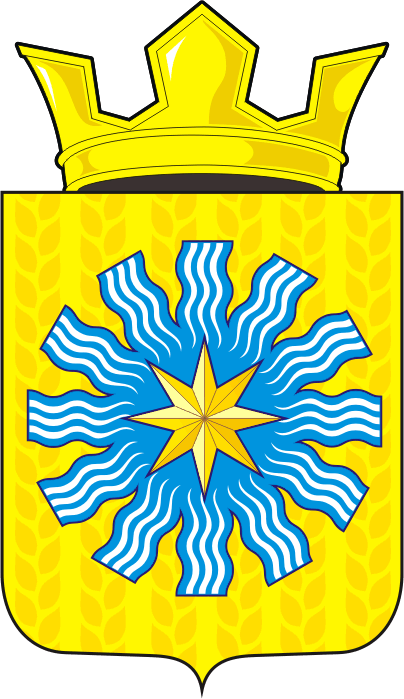 